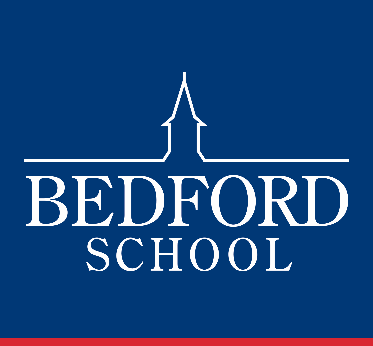 FRONT OF HOUSE MANAGER (fixed term contract – 1 year)
You may also be required to undertake such other comparable duties as the Trust requires from time to time. Job DescriptionJob DescriptionThe Trust is committed to safeguarding and promoting the welfare of children and young people and expects all staff and volunteers to share this commitment.The Trust is committed to safeguarding and promoting the welfare of children and young people and expects all staff and volunteers to share this commitment.Summary of the role
Job Title:			Front of House ManagerLocation:	Quarry Theatre, Bedford School Reporting Line:	Assistant Theatre Manager (Director of Theatre in their absence)Hours:	18 hours per week;  Due to the nature of the role, a significant number of the hours will be outside of normal business hours (to provide Front of House services for evening events)Contract:	Fixed Term; for 1 Year
Main duties and  responsibilitiesThis job description does not form part of the contract of employment and may be varied in accordance with the demands of the appointment.The main duties and responsibilities of the Front of House Manager are (this list is not exhaustive):To be responsible for all of the public areas of the venue before, during and after any public performance making sure the spaces are clean, tidy and professionally presentedTo liaise with visiting companies on performance nights making sure Front of House Clearance has been discussed and arrangedTo have good working knowledge of the theatre’s ticketing software and be prepared to run the box office and enter events onto the system as requiredThe Front of House Manager should be First Aid Trained and hold a Personal License (to sell alcohol or carry out licensable activities on the premises) or be prepared to obtain oneTo deal with all matters raised by members of the general public visiting the building and when necessary, follow the Quarry’s procedures when issues or complaints are received To provide excellent customer care and high standards of service to all visitors to the Quarry TheatreTo manage the theatre bar and kitchen, including stock-takingTo manage, schedule and train box office staff, ushers/fire marshals and bar staff, making sure that the appropriate personnel are present at each event. This will include monitoring hours and completing time sheets at the end of each month. To ensure front of house staff maintain and deliver a high standard of appearance and customer service. To lead the front of house team, communicating effectively to ensure the smooth running of the front of house operation with a motivated staff team.To act as duty manager as required for a minimum of three evenings per week and during key performances and events as required (as agreed with the Assistant Theatre Manager)To liaise with staff to ensure that all users of the building including our resident productions and visiting companies receive safety and building inductions and are fully versed in building procedures and fire and evacuation procedures.To attend and undertake training courses as requiredTo undertake other duties as may reasonably be requested by the Director of Theatre or Assistant Theatre ManagerPerson Specification – Front of House ManagerPerson Specification – Front of House ManagerPerson Specification – Front of House ManagerPerson Specification – Front of House ManagerThe Trust is committed to safeguarding and promoting the welfare of children and young people and expects all staff and volunteers to share this commitment.The Trust is committed to safeguarding and promoting the welfare of children and young people and expects all staff and volunteers to share this commitment.The Trust is committed to safeguarding and promoting the welfare of children and young people and expects all staff and volunteers to share this commitment.The Trust is committed to safeguarding and promoting the welfare of children and young people and expects all staff and volunteers to share this commitment.EssentialThese are qualities without which the Applicant would not normally be appointedDesirableThese are extra qualities which can be used to choose between applicants who meet all of the essential criteriaMethod of 
assessmentQualificationsRelevant theatre or performance qualificationsCertificatesExperienceWork experience in an amateur or professional theatre in one or more of the following areas: Front of House, marketing, box office, bar, hospitality or any associated theatrical areas.Experience of working behind the scenes with amateur or professional productions or in a theatre or theatrical venue.Experience working with young people.Application and interviewSkills and KnowledgeUnderstanding of the workings of a busy commercial theatre.Strong written and verbal communication skills with the ability to communicate effectively with colleagues, pupils and the public Effective time management and organisation skillsStrong interpersonal skills; ability to develop effective working relationships with othersAwareness of the requirements of a busy working theatreStrong ICT skillsAbility to operate a box-office system, till or an on-line ticketing or marketing systemAwareness of good practice in chosen area of expertiseApplication form, references and interviewPersonal competencies and qualitiesCommitment to the safety and well-being of children, young people and the publicFlexible and adaptable approach, including being available for some weekend/evening commitmentsResilient, robust and personablePassionate about chosen area of expertiseAbility to use own initiative and also work as part of a teamDemonstrable competence working with children or young adults in a theatre-related context.Interview and references